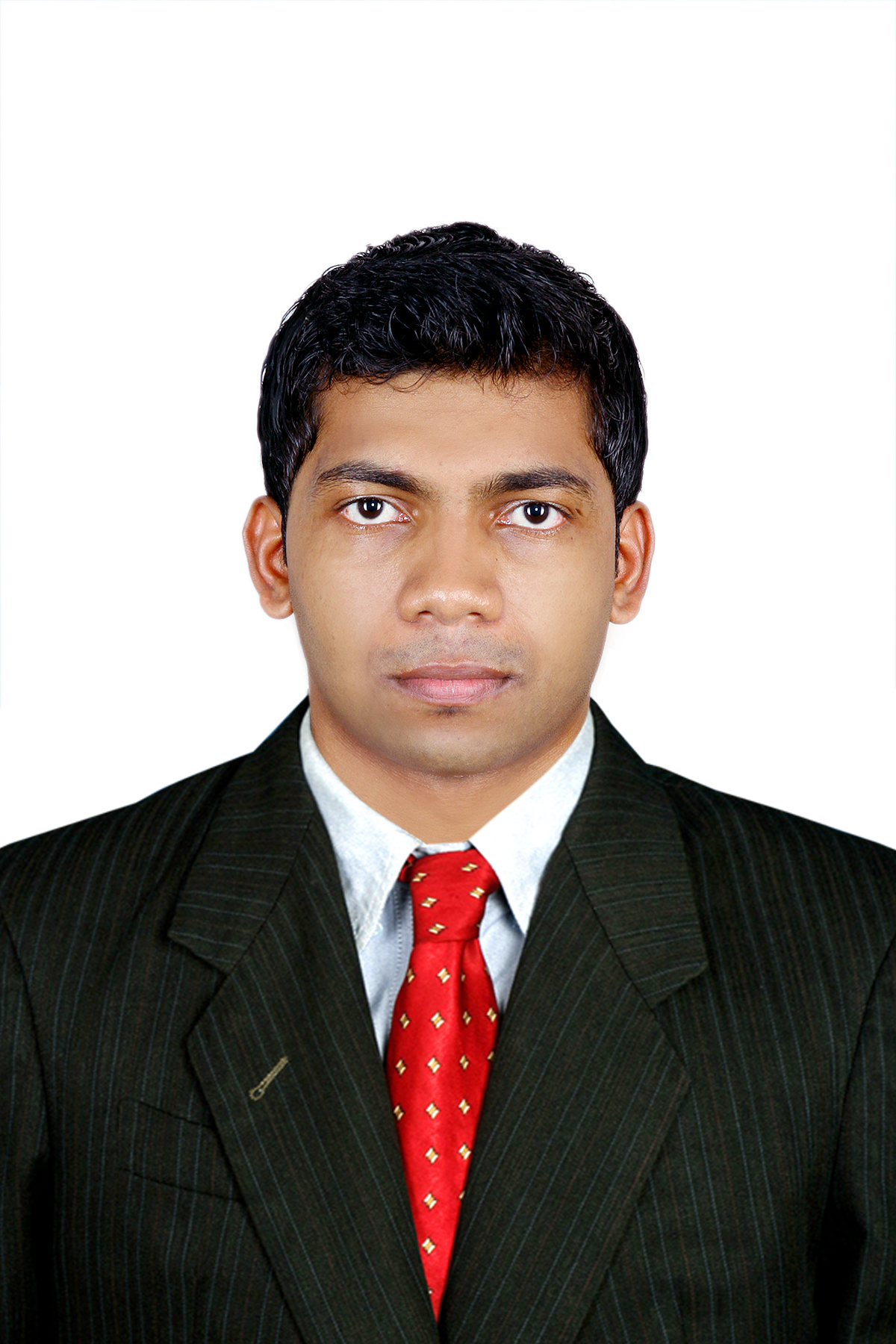                                           	RESUMEMOHAMMED.322540@2freemail.com EDUCATION2011-2013		Master of commerce (M.COM-Finance)			Madurai Kamaraj University (Distance Edu)                                   Tamil Nadu, India.2008-2011		Bachelor of commerce (B.COM)			MES KVM College, Valanchery			University of Calicut                                   Kerala, India.SKILLSAccounting Software’s: TALLY, PEACHTREE, QB, M.S OFFICE.Good communicationOrganizing abilityInternet and Computer relatedTECHNICAL SKILL      Successfully completed Post Graduate Diploma in Indian and Foreign Accounting (PGDIFA) from the Institute of Professional Accountants (IPA) Calicut, Kerala, India.EXPERIENCE2012-2016		A.Geeri Pai Gold & Diamonds, Kochi, Kerala, India.			Accounts Executive                                    From Nov 2012 to Oct 2016 for 3 Year and Nine months. 		 Duties:-Prepare, examine, and analyze accounting records, financial statements, and other financial reports.Report to management regarding the finances of establishment.Analyze business operations, trends, costs, revenues, financial commitments, and obligations, to project future revenues and expenses or to provide advice.Prepares payments by verifying documentation, and requesting disbursements.Develop, implement, modify, and document record keeping and accounting systems, making use of current computer technology.2011-2012	C.J Kunju Kunju, Chartered Accountant, Kochi, Kerala, India			Audit Assistant			From June 2011 to Nov 2012 for 1 Year and Five Months.			Duties:-Provide internal and external auditing services for businesses and individuals.LANGUAGESEnglishHindi MalayalamArabic (Read and Write).DECLERATION		I, Mohammed do hereby confirm that the information given above is true  to best of my knowledge and belief.	Place: 17/11/2016Date: Sharjah